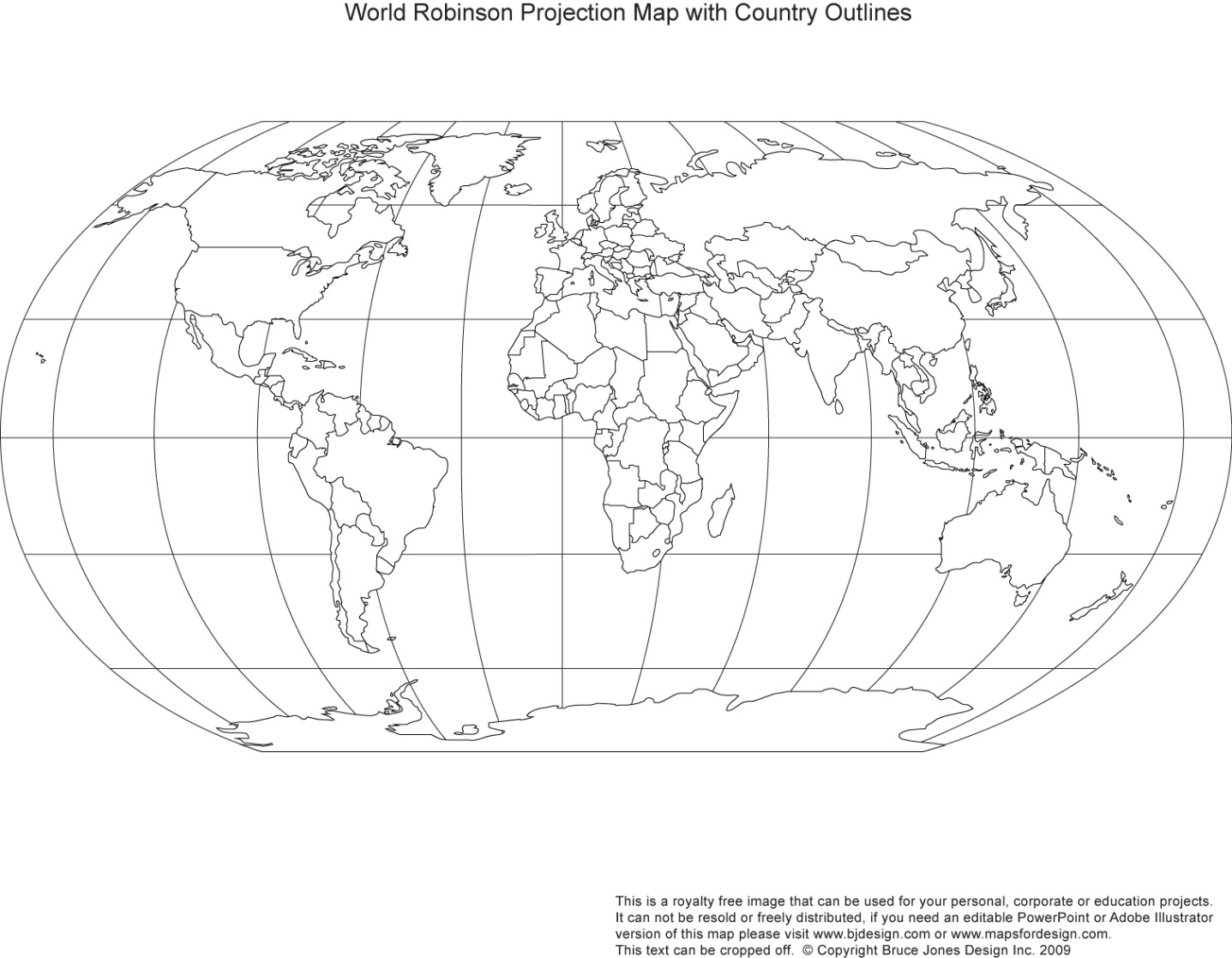 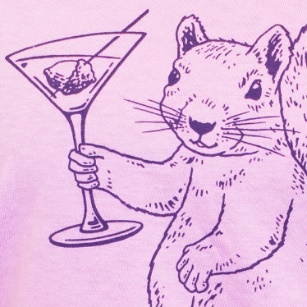 Grade 7 – Geography of My Stuff – Journey of a T-Shirt - Notes SheetVideo NumberCountry(s) InvolvedWhat happens here?Who are the people involved?COTTONOne farmer. A shocking number of T-shirts.Video Link - hereMACHINESSucked up, laid down and twistedVideo Link - herePEOPLEThe lives of the workers who made our shirtsVideo Link - hereBOXESThe unsung innovation at the heart of the global economyVideo Link - hereYOUWhere our shirt starts and ends — and everyone in betweenVideo Link - hereNo need to take any structured notes here, but possibly enter a quote or two from the people involved in making your t-shirt. No need to take any structured notes here, but possibly enter a quote or two from the people involved in making your t-shirt. No need to take any structured notes here, but possibly enter a quote or two from the people involved in making your t-shirt. 